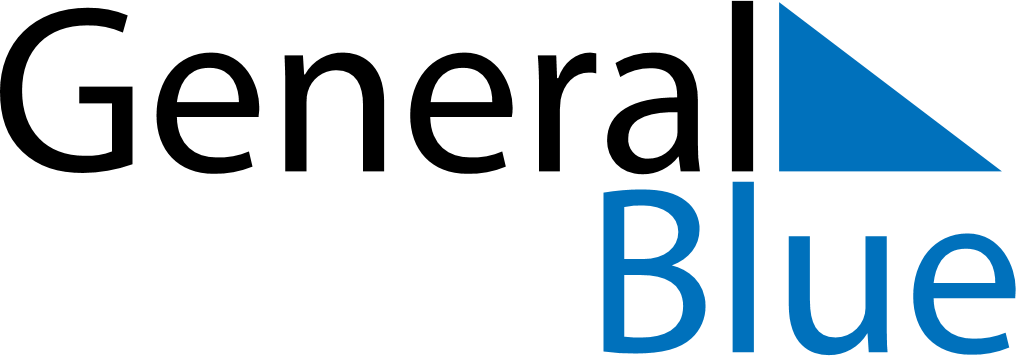 June 2018June 2018June 2018June 2018June 2018June 2018GibraltarGibraltarGibraltarGibraltarGibraltarGibraltarSundayMondayTuesdayWednesdayThursdayFridaySaturday1234567891011121314151617181920212223Father’s DayQueen’s Birthday24252627282930NOTES